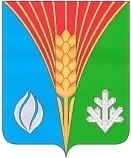            Администрациямуниципального образования   Костинский сельсовет     Курманаевского района       Оренбургской области        ПОСТАНОВЛЕНИЕ      21.11.2022 №51-п «Об утверждении топливно-энергетического баланса за 2021 год  муниципального образования Костинский сельсовет Курманаевского района Оренбургской области»В  соответствии с п.4.ч.4. ст.14 Федерального закона от 06.10.2003 года №131 ФЗ  «Об общих принципах организации местного самоуправления в Российской Федерации», согласно ч.10 ст.23 Федерального закона  от 27.07.2010 года №190-ФЗ «О теплоснабжении»,  Приказом Министерства энергетики Российской Федерации от 14.12.2011 года № 600 «Об утверждении Порядка составления топливно-энергетических балансов субъектов Российской Федерации, муниципальных образований», администрация муниципального образования Костинский сельсовет Курманаевского района Оренбургской области:1.Утвердить топливно-энергетический баланс администрации муниципального образования Костинский сельсовет Курманаевского района Оренбургской области за 2021  год согласно приложениям.2. Контроль за исполнением постановления оставляю за собой.3.Настоящее постановление подлежит опубликованию в газете «Вестник Костинского сельсовета» и размещению на официальном сайте администрации муниципального образования Костинский сельсовет в сети Интернет.Глава муниципального образования                                                Ю.А.СолдатовРазослано: администрации района, прокурору    Приложение                                                                                  к  постановлению администрациимуниципального образования                                                                              от 21.11.2022 51-пТопливно-энергетический баланс муниципального образование Костинский сельсовет за 2021 годРаздел 1. Порядок формирования топливно-энергетического баланса муниципального образование Костинский сельсоветОснования формирования топливно-энергетического баланса муниципального образование Костинский сельсовет Федеральный закон от 27.07.2010 № 190-ФЗ «О теплоснабжении»;Приказ Минэнерго РФ от 14.12.2011 № 600 «Об утверждении Порядка составления топливно-энергетических балансов субъектов Российской Федерации, муниципальных образований».1.2. Общие положенияТопливно-энергетический баланс муниципального образования Костинский сельсовет содержит взаимосвязанные показатели количественного соответствия поставок энергетических ресурсов на территорию муниципального образования Костинский сельсовет и их потребления, устанавливает распределение энергетических ресурсов между системами теплоснабжения, потребителями, группами потребителей и определяет эффективность использования энергетических ресурсов.Баланс составляется на основе однопродуктовых энергетических балансов в форме таблицы по образцу согласно приложению №1 к Приказу Минэнерго РФ от 14.12.2011 № 600, объединяющей данные однопродуктовых энергетических балансов в единый баланс, отражающий указанные данные в единых энергетических единицах.    Однопродуктовый энергетический баланс составляется в форме таблицы по образцу согласно приложению №2 к Приказу Минэнерго РФ от 14.12.2011 № 600, отражающей в натуральных единицах формирование предложения отдельных видов энергетических ресурсов или их однородных групп и их использование в процессах преобразования, передачи и конечного потребления энергетических ресурсов.1.3. Этапы формирования баланса1.3.1. Сбор данных из отчетов по формам федерального статистического наблюдения.1.3.2. Определение расхода энергии на производство промышленной продукции, необходимого агрегирования показателей по видам топлива.1.3.3. Сравнительный анализ одноименных данных разных форм статистической отчетности, информации предоставленной администрации Костинский сельсовет определение основных причин расхождений, способов взаимной увязки данных и отбор данных, подлежащих включению в баланс.1.3.4. Разработка однопродуктовых балансов угля, сырой нефти, жидкого топлива, прочих видов твердого топлива, электрической и тепловой энергии с минимизацией статистических расхождений.В однопродуктовый баланс угля (Приложение 1) включаются данные об угле, сланцах, угольном концентрате, коксике и коксовой мелочи, продуктах переработки угля, отходящих газах, в том числе газе горючем искусственном доменном, газе горючем искусственном коксовом.В однопродуктовый баланс сырой нефти (Приложение 2) включаются данные о нефти, включая газовый конденсат. В однопродуктовый баланс нефтепродуктов (Приложение 3) включаются данные о нефтепродуктах, в том числе газе нефтеперерабатывающих предприятий сухом, газе сжиженном, автомобильном и авиационном бензине, керосинах, дизельном топливе, мазуте топочном, топливе печном бытовом, мазуте флотском, газотурбинном и моторном топливе. В однопродуктовый баланс природного газа (Приложение 4) включаются данные о газе газовых и газоконденсатных месторождений и попутном газе нефтяных месторождений, а также метане, улавливаемом в угольных шахтах, и газе сточных вод.В однопродуктовый баланс гидроэнергии и НВИЭ (Приложение 5) включаются данные об электрической энергии, произведенной на установках, использующих в качестве первичных ресурсов нетрадиционные и возобновляемые энергетические ресурсы, в том числе на гидравлических, геотермальных, солнечных, ветроэлектрических установках.В однопродуктовый баланс атомной энергии (Приложение 6) включаются данные об электрической и тепловой энергии, произведенной на атомных электростанциях. В однопродуктовый баланс электрической энергии (Приложение 7) включаются данные об электрической энергии, произведенной на электростанциях. В однопродуктовый баланс тепловой энергии (Приложение 8) включаются данные о тепловой энергии, произведенной тепловыми и атомными электростанциями, котельными, утилизационными установками, а также получаемой из геотермальных источников, нетрадиционных и возобновляемых источников энергии и предназначенной для потребления потребителями тепловой энергии.1.3.5 Объединение данных однопродуктовых балансов в единый топливно-энергетический баланс (Приложение 9). 1.3.6 Коэффициенты перерасчета топлива и энергии в условное топливо (Приложение 10)Раздел 2. Анализ топливно-энергетического баланса Потребление ТЭР в 2021 году составило 432,272 у.т. Основную долю – составляет производство тепловой энергии.             Данные о потреблении электрической энергии, поступившей со стороны, в полном объеме не публикуются в целях обеспечения конфиденциальности первичных статистических данных, полученных от организаций, в соответствии с Федеральным законом от 29.11.07 №282-ФЗ «Об официальном статистическом учете и системе государственной статистики в Российской Федерации» (ст.4, п.5; ст.9, п.1). При составлении топливно-энергетического баланса муниципального образования использование информации из форм статистического наблюдения ограничено.Основной объем потребления тепловой энергии приходится на население 54,45 % от всего объема потребления. Доля потребления тепловой энергии бюджетофинансируемыми организациями составляет 44,24%. На сферу «Собственные нужды» приходится 1,4 % от общего объема потребления.В состав первичных топливно-энергетических ресурсов (ПТЭР) входят природное топливо (уголь, природный газ, дрова и прочие виды природного топлива), продукты нефтепереработки, поступившие из-за пределов поселения (газ сжиженный, бензины автомобильные, керосины, дизельное топливо, мазут, прочие виды нефтепродуктов), продукты переработки угля (кокс и коксовая мелочь), привезенные со стороны, а также тепловая и электрическая энергия, вырабатываемая за пределами муниципального образования, приведенная к условному топливу.ПРИЛОЖЕНИЕ 1.  Однопродуктовый баланс угля Костинского сельсовета Курманаевского района Оренбургской области за 2021 годПРИЛОЖЕНИЕ 2. Однопродуктовый баланс сырой нефти Костинского сельсовета Курманаевского района Оренбургской области за 2021 год*Данные для  однопродуктового  баланса  нефтепродуктов по формам федерального статистического наблюдения 4-ТЭР не предоставлены в связи с обеспечением конфиденциальности первичных статистических данных, полученных от организаций, в соответствии с Федеральным законом от 29.11.07 №282-ФЗ «Об официальном статистическом учете и системе государственной статистики в Российской Федерации». ПРИЛОЖЕНИЕ 3. Однопродуктовый баланс нефтепродуктов Костинского сельсовета Курманаевского района Оренбургской области за 2021 год*Данные для  однопродуктового  баланса  нефтепродуктов по формам федерального статистического наблюдения 4-ТЭР не предоставлены в связи с обеспечением конфиденциальности первичных статистических данных, полученных от организаций, в соответствии с Федеральным законом от 29.11.07 №282-ФЗ «Об официальном статистическом учете и системе государственной статистики в Российской Федерации». ПРИЛОЖЕНИЕ 4. Однопродуктовый баланс природного газа Костинского сельсовета Курманаевского района Оренбургской области за 2021 годПРИЛОЖЕНИЕ 5. Однопродуктовый баланс гидроэнергии и НВИЭ Костинского сельсовета Курманаевского района Оренбургской области за 2021 годПРИЛОЖЕНИЕ 6. Однопродуктовый баланс атомной энергии Костинского сельсовета Курманаевского района Оренбургской области за 2021 годПРИЛОЖЕНИЕ 7. Однопродуктовый баланс электрической энергии Костинского сельсовета Курманаевского района Оренбургской области за 2021 годПРИЛОЖЕНИЕ 8. Однопродуктовый баланс тепловой энергии Костинского сельсовета Курманаевского района Оренбургской области за 2021 годПримечания. Пересчет топлива и энергии в тонны условного топлива производится путем умножения натуральных значений показателей, в которых исчисляются энергетические ресурсы (1 тонна, тыс. куб. м, тыс. кВт*ч, Гкал), на соответствующие коэффициенты пересчета в условное топливо, приведенные в Приложении 10ПРИЛОЖЕНИЕ 10. Коэффициенты перерасчета топлива и энергии в условное топливо Согласно Постановления Государственного комитета Российской Федерации по статистике от 23 июня . № 46 «Об утверждении «Методологических положений по расчету топливно-энергетического баланса Российской Федерации в соответствии с международной практикой». Строки балансаНомера  строкУголь  Уголь   тонн тоннПроизводство энергетических ресурсов10Ввоз20Вывоз30Изменение запасов40Потребление первичной энергии50Статистическое расхождение60Статистическое расхождение0Производство электрической энергии70Производство тепловой энергии80Теплоэлектростанции8.10Котельные8.20Электрокотельные и теплоутилизационные установки8.30Преобразование топлива90Переработка нефти9.10Переработка газа9.20Обогащение угля9.30Собственные нужды100Потери при передаче110Конечное потребление энергетических ресурсов120Сельское хозяйство, рыболовство и рыбоводство130Промышленность140Строительство150Транспорт и связь160Железнодорожный16.10Трубопроводный16.20Автомобильный16.30Прочий16.40Сфера услуг170Население180Бюджетофинансируемым организациям190Прочим потребителям200Прочим потребителямИспользование топливно-энергетических ресурсов в качестве сырья и на  нетопливные нужды210НомераНомераСырая нефть, включая газовый конденсатСырая нефть, включая газовый конденсатСтроки балансастрокстрокСырая нефть, включая газовый конденсатСырая нефть, включая газовый конденсатт у.т.т у.т.Производство энергетических ресурсовПроизводство энергетических ресурсов1100ВвозВвоз2200ВывозВывоз3300Изменение запасовИзменение запасов4400Потребление первичной энергииПотребление первичной энергии5500Статистическое расхождение60Производство электрической энергииПроизводство электрической энергии7700Производство тепловой энергииПроизводство тепловой энергии8800ТеплоэлектростанцииТеплоэлектростанции8.18.100КотельныеКотельные8.28.200Электрокотельные и теплоутилизационные установкиЭлектрокотельные и теплоутилизационные установки8.38.300Преобразование топливаПреобразование топлива9900Переработка нефтиПереработка нефти9.19.100Переработка газаПереработка газа9.29.200Обогащение угляОбогащение угля9.39.300Собственные нуждыСобственные нужды101000Потери при передачеПотери при передаче111100Конечное потребление энергетических ресурсовКонечное потребление энергетических ресурсов121200Сельское хозяйство, рыболовство и и рыбоводствоСельское хозяйство, рыболовство и и рыбоводство131300ПромышленностьПромышленность141400СтроительствоСтроительство151500Транспорт и связьТранспорт и связь161600ЖелезнодорожныйЖелезнодорожный16.116.100ТрубопроводныйТрубопроводный16.216.200АвтомобильныйАвтомобильный16.316.300ПрочийПрочий16.416.400Сфера услугСфера услуг171700НаселениеНаселение181800Бюджетофинансируемым организациямБюджетофинансируемым организациям191900Прочим потребителямПрочим потребителям202000Использование топливно-энергетических ресурсов в качестве сырья и на  нетопливные нуждыИспользование топливно-энергетических ресурсов в качестве сырья и на  нетопливные нужды212100Строки балансаНомера  строк Мазут МазутБензин автомобильныйДизельное топливо тонн тоннтоннтоннПроизводство энергетических ресурсов10000Ввоз20000Вывоз30000Изменение запасов40000Потребление первичной энергии50000Статистическое расхождение60000Производство электрической энергии70000Производство тепловой энергии80000Теплоэлектростанции8.10000Котельные8.20000Электрокотельные и теплоутилизационные установки8.30000Преобразование топлива90000Переработка нефти9.10000Переработка газа9.20000Обогащение угля9.30000Собственные нужды100000Потери при передаче110000Конечное потребление энергетических ресурсов120000Сельское хозяйство, рыболовство и рыбоводство130000Промышленность140000Строительство150000Транспорт и связь160000Железнодорожный16.10000Трубопроводный16.20000Автомобильный16.30000Прочий16.40000Сфера услуг170000Население180000Бюджетофинансируемым организациям190000Прочим потребителям200000Использование топливно-энергетических ресурсов в качестве сырья и на  нетопливные нужды210000Строки балансаНомера строк балансаПриродный газтыс.м3Производство энергетических ресурсов10Ввоз20Вывоз30Изменение запасов40Потребление первичной энергии50Статистическое расхождение60,00Производство электрической энергии70Производство тепловой энергии80Теплоэлектростанции8.10Котельные8.20Электрокотельные и теплоутилизационные8.3установкиПреобразование топлива90Переработка нефти9.10Переработка газа9.20Обогащение угля9.30Собственные нужды100Потери при передаче110Конечное потребление энергетических ресурсов120Сельское хозяйство, рыболовство и рыбоводство130Промышленность140Строительство150Транспорт и связь160Железнодорожный16.10Трубопроводный16.20Автомобильный16.30Прочий16.40Сфера услуг170Население180Бюджетофинансируемым организациям190Прочим потребителям200Использование топливно-энергетическихресурсов в качестве сырья и на  нетопливные210нуждыСтроки балансаНомера строкГидроэнергияи НВИЭГидроэнергияи НВИЭГидроэнергияи НВИЭСтроки балансабалансаГидроэнергияи НВИЭГидроэнергияи НВИЭГидроэнергияи НВИЭбалансаГидроэнергияи НВИЭГидроэнергияи НВИЭГидроэнергияи НВИЭ тыс. кВт*ч тыс. кВт*ч тыс. кВт*чПроизводство энергетических ресурсовПроизводство энергетических ресурсов110ВвозВвоз220ВывозВывоз330Изменение запасовИзменение запасов440Потребление первичной энергииПотребление первичной энергии550Статистическое расхождение60Производство электрической энергииПроизводство электрической энергии770Производство тепловой энергииПроизводство тепловой энергии880ТеплоэлектростанцииТеплоэлектростанции8.18.10КотельныеКотельные8.28.20Электрокотельные и теплоутилизационные установкиЭлектрокотельные и теплоутилизационные установки8.38.30Преобразование топливаПреобразование топлива990Переработка нефтиПереработка нефти9.19.10Переработка газаПереработка газа9.29.20Обогащение угляОбогащение угля9.39.30Собственные нуждыСобственные нужды10100Потери при передачеПотери при передаче11110Конечное потребление энергетических ресурсовКонечное потребление энергетических ресурсов12120ПромышленностьПромышленность14140СтроительствоСтроительство15150Транспорт и связьТранспорт и связь16160ЖелезнодорожныйЖелезнодорожный16.116.10ТрубопроводныйТрубопроводный16.216.20АвтомобильныйАвтомобильный16.316.30ПрочийПрочий16.416.40Сфера услугСфера услуг17170НаселениеНаселение18180Бюджетофинансируемым организациямБюджетофинансируемым организациям19190Прочим потребителямПрочим потребителям20200Использование топливно-энергетических ресурсов в качествеИспользование топливно-энергетических ресурсов в качестве21210сырья и на  нетопливные нуждысырья и на  нетопливные нужды21210сырья и на  нетопливные нуждысырья и на  нетопливные нуждыСтроки балансаСтроки балансаНомера строкНомера строкНомера строкАтомнаяАтомнаяСтроки балансаСтроки балансабалансабалансабалансаэнергияэнергиябалансабалансабалансаэнергияэнергиятыс. кВт*чтыс. кВт*чПроизводство энергетических ресурсовПроизводство энергетических ресурсовПроизводство энергетических ресурсов1100ВвозВвозВвоз2200ВывозВывозВывоз3300Изменение запасовИзменение запасовИзменение запасов4400Потребление первичной энергииПотребление первичной энергииПотребление первичной энергии5500Статистическое расхождение60Производство электрической энергииПроизводство электрической энергииПроизводство электрической энергии7700Производство тепловой энергииПроизводство тепловой энергииПроизводство тепловой энергии8800ТеплоэлектростанцииТеплоэлектростанцииТеплоэлектростанции8.18.100КотельныеКотельныеКотельные8.28.200Электрокотельные и теплоутилизационные установкиЭлектрокотельные и теплоутилизационные установкиЭлектрокотельные и теплоутилизационные установки8.38.300Преобразование топливаПреобразование топливаПреобразование топлива9900Переработка нефтиПереработка нефтиПереработка нефти9.19.100Переработка газаПереработка газаПереработка газа9.29.200Обогащение угляОбогащение угляОбогащение угля9.39.300Собственные нуждыСобственные нуждыСобственные нужды101000Потери при передачеПотери при передачеПотери при передаче111100Конечное потребление энергетических ресурсовКонечное потребление энергетических ресурсовКонечное потребление энергетических ресурсов121200Сельское хозяйство, рыболовство и и рыбоводствоСельское хозяйство, рыболовство и и рыбоводствоСельское хозяйство, рыболовство и и рыбоводство131300ПромышленностьПромышленностьПромышленность141400СтроительствоСтроительствоСтроительство151500Транспорт и связьТранспорт и связьТранспорт и связь161600ЖелезнодорожныйЖелезнодорожныйЖелезнодорожный16.116.100ТрубопроводныйТрубопроводныйТрубопроводный16.216.200АвтомобильныйАвтомобильныйАвтомобильный16.316.300ПрочийПрочийПрочий16.416.400Сфера услугСфера услугСфера услуг171700НаселениеНаселениеНаселение181800Бюджетофинансируемым организациямБюджетофинансируемым организациямБюджетофинансируемым организациям191900Прочим потребителямПрочим потребителямПрочим потребителям202000Использование топливно-энергетических ресурсов в качестве сырья и на  нетопливные нуждыИспользование топливно-энергетических ресурсов в качестве сырья и на  нетопливные нуждыИспользование топливно-энергетических ресурсов в качестве сырья и на  нетопливные нужды212100212100Строки балансаНомера строкЭлектроэнергияСтроки балансабалансаЭлектроэнергиябалансатыс. кВт*чПроизводство энергетических ресурсов13,240Ввоз2-Вывоз3-Изменение запасов4Потребление первичной энергии5-  Потребление первичной энергииСтатистическое расхождение6-Производство электрической энергии7-Производство тепловой энергии8Теплоэлектростанции8.1-Котельные8.2-Электрокотельные и теплоутилизационные установки8.3-Преобразование топлива9-Переработка нефти9.1-Переработка газа9.2-Обогащение угля9.3-Собственные нужды103,240Потери при передаче11-Конечное потребление энергетических ресурсов123,240Сельское хозяйство, рыболовство и и рыбоводство13-Промышленность14-Строительство15-Транспорт и связь16-Железнодорожный16.1-Трубопроводный16.2-Автомобильный16.3-Прочий16.4-Сфера услуг17-Население18-Бюджетофинансируемым организациям193,240Прочим потребителям200Использование топливно-энергетических ресурсов в качестве сырья и на  нетопливные нужды21-Строки балансаНомер строкиНомер строкиТепловая энергияСтроки балансабалансабалансаТепловая энергиябалансабалансаГкалПроизводство энергетических ресурсов11238,496Ввоз220Вывоз330Изменение запасов440Потребление первичной энергии55Статистическое расхождение60Производство электрической энергии770Производство тепловой энергии880Теплоэлектростанции8.18.10Котельные8.28.21Электрокотельные и теплоутилизационные установки8,38,30Преобразование топлива990Переработка нефти9,19,10Переработка газа9,29,20Обогащение угля9,39,30Собственные нужды1010238,496Потери при передаче11110Конечное потребление энергетических ресурсов1212238,496Сельское хозяйство, рыболовство и рыбоводство13130Промышленность14140Строительство15150Транспорт и связь16160Железнодорожный16.116.10Трубопроводный16.216.20Автомобильный16.316.30Прочий16.416.40Сфера услуг17170Население18180Бюджетофинансируемым организациям1919238,496Прочим потребителям20200Использование топливно-энергетических ресурсов вкачестве сырья и на  нетопливные нужды21210Использование топливно-энергетических ресурсов вкачестве сырья и на  нетопливные нужды21210Использование топливно-энергетических ресурсов вкачестве сырья и на  нетопливные нуждыПРИЛОЖЕНИЕ  9.  Топливно-энергетический баланс за 2021 год Костинского сельсовета Курманаевского района Оренбургской областиПРИЛОЖЕНИЕ  9.  Топливно-энергетический баланс за 2021 год Костинского сельсовета Курманаевского района Оренбургской областиПРИЛОЖЕНИЕ  9.  Топливно-энергетический баланс за 2021 год Костинского сельсовета Курманаевского района Оренбургской областиПРИЛОЖЕНИЕ  9.  Топливно-энергетический баланс за 2021 год Костинского сельсовета Курманаевского района Оренбургской областиПРИЛОЖЕНИЕ  9.  Топливно-энергетический баланс за 2021 год Костинского сельсовета Курманаевского района Оренбургской областиПРИЛОЖЕНИЕ  9.  Топливно-энергетический баланс за 2021 год Костинского сельсовета Курманаевского района Оренбургской областиПРИЛОЖЕНИЕ  9.  Топливно-энергетический баланс за 2021 год Костинского сельсовета Курманаевского района Оренбургской областиПРИЛОЖЕНИЕ  9.  Топливно-энергетический баланс за 2021 год Костинского сельсовета Курманаевского района Оренбургской областиПРИЛОЖЕНИЕ  9.  Топливно-энергетический баланс за 2021 год Костинского сельсовета Курманаевского района Оренбургской областиПРИЛОЖЕНИЕ  9.  Топливно-энергетический баланс за 2021 год Костинского сельсовета Курманаевского района Оренбургской областиПРИЛОЖЕНИЕ  9.  Топливно-энергетический баланс за 2021 год Костинского сельсовета Курманаевского района Оренбургской областиПРИЛОЖЕНИЕ  9.  Топливно-энергетический баланс за 2021 год Костинского сельсовета Курманаевского района Оренбургской областиСтроки балансаНомера строк балансаУгольСырая нефтьНефтепродуктыПриродный газПрочее твердое топливоГидро энергияАтомная энергияЭлектрическая энергияТепловая энергияВсегоСтроки балансаНомера строк балансаУсловное топливоУсловное топливоУсловное топливоУсловное топливоУсловное топливоУсловное топливоУсловное топливоУсловное топливоУсловное топливоУсловное топливо2021 год2021 год2021 год2021 год2021 год2021 год2021 год2021 год2021 год2021 годПроизводство энергетических ресурсов134,4034,40Ввоз2Вывоз3Изменение запасов4Потребление первичной энергии5Статистическое расхождение6Производство электрической энергии7Производство тепловой энергии8Теплоэлектростанции 8.1Котельные8.211Электрокотельные и теплоутилизационные установки8.3Преобразование топлива9Переработка нефти9.1Переработка газа9.2Обогащение угля9.3Собственные нужды1034,4034,40Потери при передаче11Конечное потребление энергетических ресурсов1234,4034,40Сельское хозяйство, рыболовство и рыбоводство13Промышленность14Строительство15Транспорт и связь16Железнодорожный16.1Трубопроводный16.2Автомобильный16.3Прочий16.4Сфера услуг17Население18Бюджетофинансируемым организациям1934,4034,40Прочим потребителям20Использование топливно- энергетических ресурсов в качестве сырья и на не топливные нужды21№п/пВиды ТЭРЕдиницыизмеренияКоэффициенты пересчета вусловное топливо №п/пВиды ТЭРЕдиницыизмеренияКоэффициенты пересчета вусловное топливо №п/пВиды ТЭРЕдиницыизмеренияКоэффициенты пересчета вусловное топливо №п/пВиды ТЭРЕдиницыизмеренияКоэффициенты пересчета вусловное топливо Виды ТЭРЕдиницыизмеренияКоэффициенты пересчета вусловное топливо 1.Уголь каменныйтонн0,7302.Уголь бурыйтонн0,4673.Уголь кузнецкийтонн                    0,8304.Торф топливныйтонн0,3405.Дрова для отоплениякуб. м (плотн.)0,2666.Нефть, включая газовый конденсаттонн1,4307.Газ горючий природный (естественный)тыс. куб. м1,1548.Кокс металлургическийтонн0,9909.Брикеты угольныетонн0,60510.Брикеты и п/брикеты торфяныетонн0,60011.Мазут топочныйтонн1,37012.Мазут флотскийтонн1,43013.Топливо печное бытовоетонн1,45014.Керосин для технических целейтонн1,47015.Керосин осветительныйтонн1,47016.Газ горючий искусственный коксовыйтыс. куб. м0,57017.Газ нефтеперерабатывающих предприятий сухойтыс. куб. м1,50018.Газ сжиженныйтыс. куб. м1,57019.Топливо дизельноетонн1,45020.Топливо моторноетонн1,43021.Бензин автомобильныйтонн1,49022.Бензин авиационныйтонн1,49023.Топливо для реактивных двигателейтонн1,47024.Нефтебитумтонн1,35025.Газ горючий искусственный доменныйтыс. куб. м0,43026.Электроэнергиятыс. кВт.ч0,122827.ТеплоэнергияГкал0,148628.Гидроэнергиятыс. кВт.ч0,344529.Атомная энергиятыс. кВт.ч0,3445